Рекомендации для родителей  "Комнатные растения".      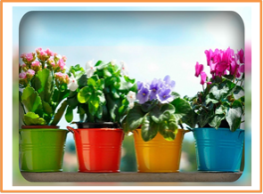 Дети должны знать названия двух-трех растений, называть их части: цветок, лист. Знать основные растительные группы: дерево, трава. Уметь рассказывать о растениях, отмечая характерные признаки цветков (один или несколько, их цвет, запах), листьев (большие или маленькие, широкие или узкие, их окраску). Находить одинаковые растения. Знать, что за растениями надо ухаживать - поливать, протирать листья.       Рекомендуем Вам:- Понаблюдайте с ребенком за комнатными растениями у Вас дома. Обратите внимание на листья, стебли, цветы. Задайте вопросы: «Какого цвета листья, цветы? Какие они? (большие, маленькие). Сколько их?- Расскажите о том, что растения живые, за ними нужно ухаживать (поливать, протирать листья.) Им нужно много света. В этих условиях они хорошо себя чувствуют, не болеют (у них не сохнут и не вянут листья). На них приятно смотреть, ими можно любоваться.Что дети должны делать по уходу за растениями.В три года дошкольник сам способен совершать элементарные действия по уходу за растениями. Вы кисточкой снимаете пыль с пушистых листочков узумбарской фиалки, а ваш маленький помощник протирает влажной тряпочкой плотный лист сансевьеры.  А теперь можно приступить к главному: отмерили нужное количество воды и руками ребёнка поливаете растение по краю горшка. Не забудьте при этом проговаривать то, что делаете вы и ваш ребёнок: «А теперь давай напоим растение водичкой, такой, какую оно любит. Возьми леечку в правую ручку, а левой помогай. Вот так, молодец!» В четыре года дети могут самостоятельно, но под вашим присмотром, полить и прорыхлить несколько растений (чтобы лучше дышали корни).  В пять-шесть лет они вполне способны определить, требуется ли растению полив, рыхление, удаление пыли и провести необходимый уход.  Общаясь со взрослыми, ребёнок узнает: что растениям нужна не только вода (одним больше, другим меньше), но и воздух, а также подкормка; что листья должны быть чистыми, чтобы легче было поглощать свет, и т.д.   Очень хорошо, если уход за растениями стал приятной обязанностью, а не надоедливым делом. Чтобы такого не произошло, не делайте труд наказанием («что-то ты расшалился, полей лучше растения»), не отрывайте ребёнка от игры, интересного занятия ради дела, пусть и очень важного. Работу лучше планировать заранее. И ещё один совет. Чтобы общение с растениями было ребёнку в радость, учите наблюдать за ними: дайте ему задание заметить появление нового листа, цветка, увеличение стебля, первых признаков неблагополучия и др.Главное – показать ребенку, что ухаживать за живыми существами очень интересно и увлекательно, и когда он вырастет, то наверняка будет бережно относиться ко всем проявлениям жизни.Игра «Узнай по описанию» Взрослый загадывает описательную загадку о комнатном растении, а ребенок угадывает. Например: «Это комнатное растение. Оно имеет мясистый сочный стебель, вместо листьев у него колючки, иногда на нем могут расцветать цветы». - Кактус.Лексико-грамматические упражнения:«Подбери признак к предмету»Листья растений (какие?) хрупкие, нежные, длинные, короткие, толстые, колючие, широкие, узкие, зеленые, бархатистые, овальные, шершавые.Аромат (какой?) нежный, резкий, сильный, слабый, сладкий, ароматный, душистый, сладкий, свежий, невидимый.«Подбери действие к предмету»Цветы (что делают?) растут, распускаются, закрываются, вянут, радуют, восхищают, поливают, протирают, рыхлят, пересаживают.«Подбери предмет к признаку»Цветочный (что?) магазин, ларек, венок, горшок, сад, мед, аромат.Цветочная (что?) выставка, витрина, клумба, улица.Цветочное (что?) полеЦветочные (что?) лепестки, семена.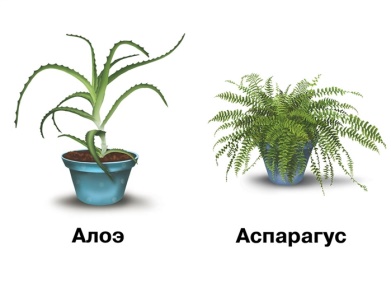 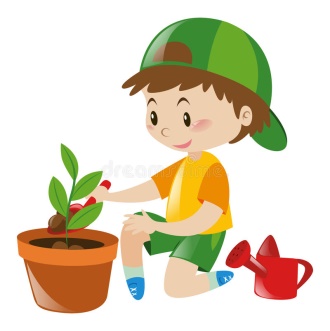 